02.12.2011ж. Астана. Қаржы полициясы Академиясы02.12.2011г. Астана. Академия финансовой полиции.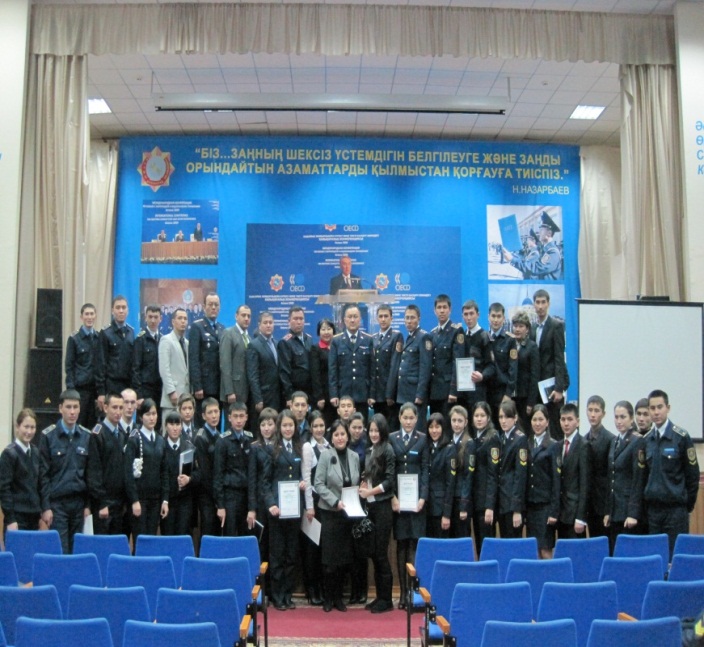 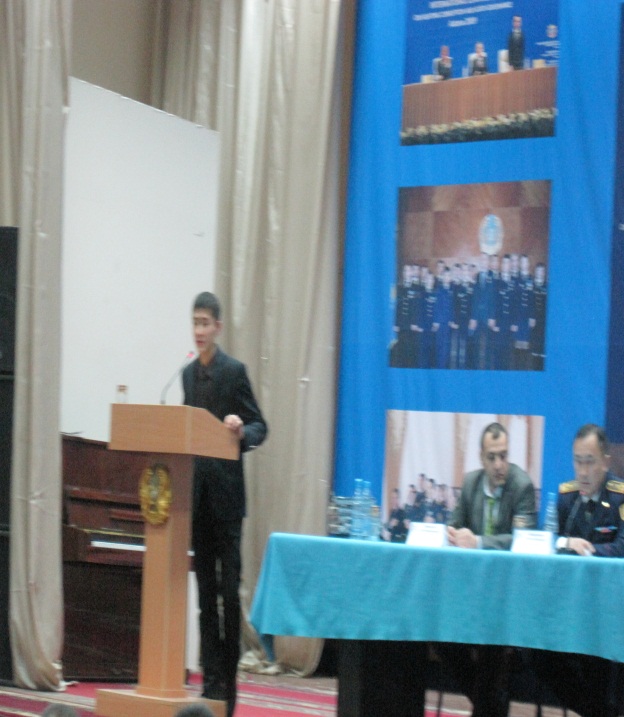 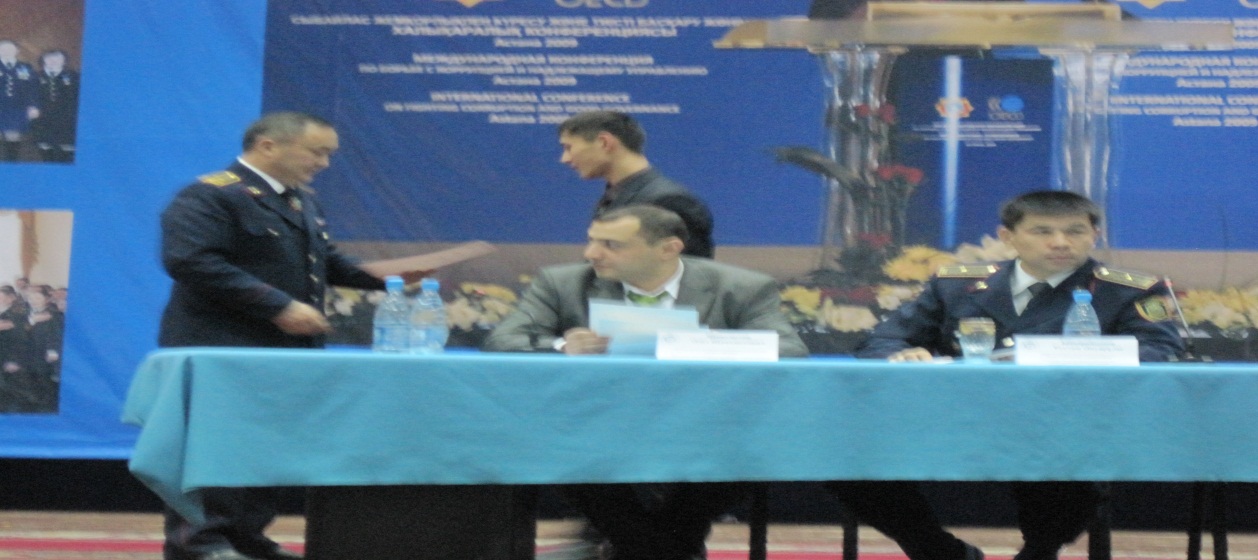 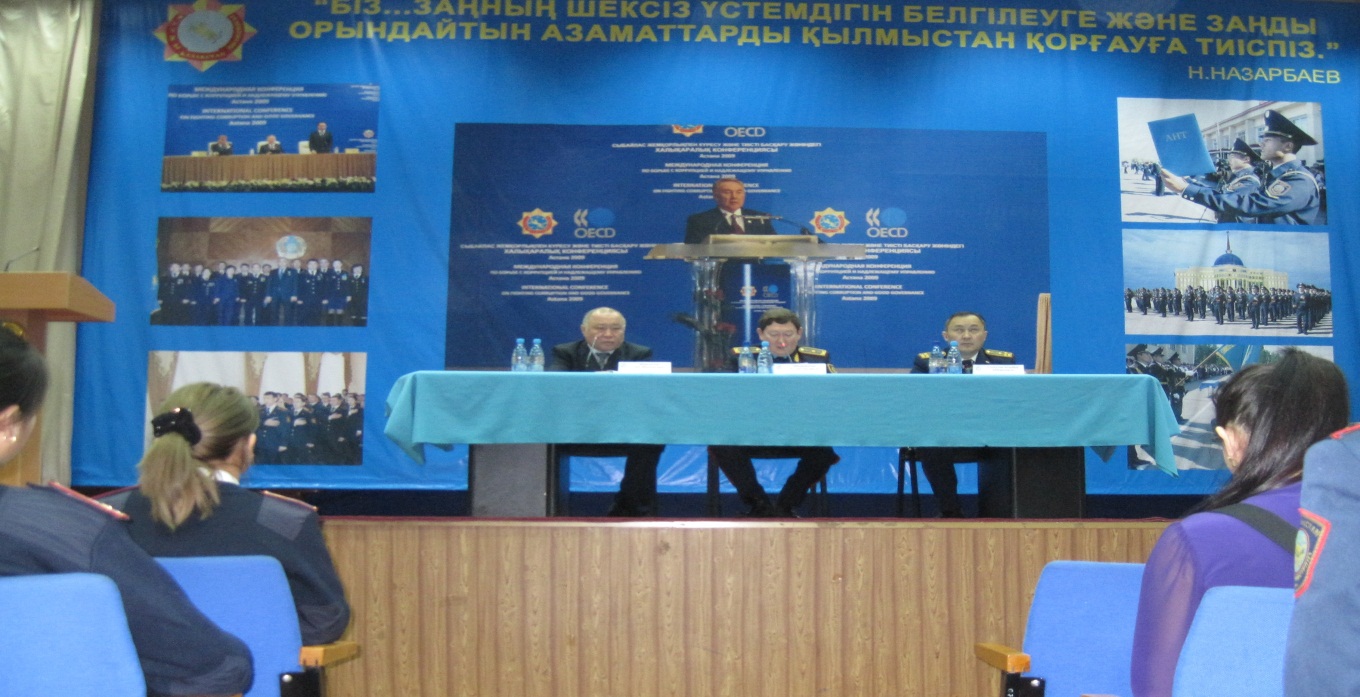 II- дәрежелі диплом,ПУБЛИКАЦИЯ02.12.2011Астана. Қаржы полициясы АкадемиясыРахымжан Ерболат. ТД-22К III- дәрежелі диплом,ПУБЛИКАЦИЯ02.12.2011 Астана. Қаржы полициясы АкадемиясыОтарбаев Абай.ЕҚФ, Ф-13КIII- дәрежелі диплом,ПУБЛИКАЦИЯ02.12.2011 Астана. Қаржы полициясы АкадемиясыЕсбаев Мирас. Ю-26с/к